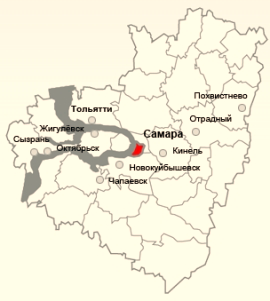 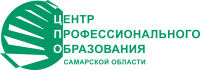 УМОв системе СПОСамарской областиЗаседание учебно-методического объединения по укрупненной группе направлений и специальностей в системе профессионального образования Самарской области07.00.00 Архитектура, 08.00.00 Техника и технологии строительства.от 20 февраля 2020г.Протокол № 2Повестка дняПовестка дня:Анализ работы по корректировке норм расходов материалов,  инструментов, принадлежностей, инвентаря: ошибки и перспективы;Обсуждение потенциала УМО для повышения эффективности деятельности ведущих колледжей Самарской области;Обсуждение подходов по реализации учебного элемента «Принципы и практики бережливого производства»Рассмотрение и утверждение плана работы УМО по УГПС 07.00.00 Архитектура, 08.00.00 Техника и технологии строительства на 2020 год.  (Приложение 1.) Корректировка состава УМО.Присутствует:  10 человек (по листу регистрации)Отсутствует:    4 человека (по листу регистрации)По первому вопросу заседания выступила Семенова Н.Г. Она указала на общие ошибки в предоставлении материалов по корректировке норм расходов материалов,  инструментов, принадлежностей, инвентаря.По второму вопросу Семенова Н.Г. сообщила о потенциале УМО для повышения эффективности деятельности ведущих колледжей Самарской области.По третьему вопросу Безуглая А.А., Михайленко С.С., Губайдуллина О.А. о возможности включения учебного элемента «Принципы и практики бережливого производства» в ООП. По четвертому вопросу Стенькина Н.В. представила к рассмотрению план работы УМО по УГПС 07.00.00 Архитектура, 08.00.00 Техника и технологии строительства на 2020 год. Определили содержание работы, сроки выполнения и ответственных. По пятому вопросу обсудили корректировку состава УМО.Решения: 	1. Принять к сведению замечания по оформлению материалов по корректировке норм расходов материалов,  инструментов, принадлежностей, инвентаря.	2. Активизировать в работе УМО взаимодействие ведущих и профильных колледжей СО.3. Рекомендовать точки ввода учебного элемента «Принципы и практики бережливого производства» в ООП:08.02.01 Строительство и эксплуатация зданий и сооружений – ПМ.03. Организация деятельности структурных подразделений при выполнении строительно-монтажных, в том числе отделочных работ, эксплуатации, ремонте и реконструкции зданий и сооружений;08.02.09 Монтаж, наладка и эксплуатация электрооборудования промышленных и гражданских зданий – ПМ.04 Организация деятельности производственного подразделения электромонтажной организации;08.01.25 Мастер отделочных строительных и декоративных работ – ПМ.01. Выполнение штукатурных и декоративных работ;08.01.26 Мастер по ремонту и обслуживанию инженерных систем жилищно-коммунального хозяйства – ПМ.02Поддержание рабочего состояния силовых и слаботочных систем зданий и сооружений, освещения и осветительных сетей объектов жилищно-коммунального хозяйства.4. Утвердить план работы УМО по УГПС 07.00.00 Архитектура, 08.00.00 Техника и технологии строительства на 2020 год.5. Рекомендовать вывести из состава УМО: Полякову Т.Ю. (Самарский техникум промышленных технологий), Семенову Н.Н. (Самарский многопрофильный колледж им. Бартенева); 6. Рекомендовать включить в состав УМО: Безбородову А.В. (Самарский многопрофильный колледж им. Бартенева), Родионова Е.Ю. (СТПТ), Климову Т.Н. (СТПТ), Гарах Г.Е. (Октябрьский тех-м строительных и сервисных технологий им. В.Г. Кубасова), Ярославскую Е.В.(СТПТ).Председатель УМО по УГСН_______________________ /Стенькина Н.В.Секретарь УМО по УГСН_______________________/Губайдуллина О.А.Ответственный методист ЦПО Самарской области ___________________________Семенова Н.Г.